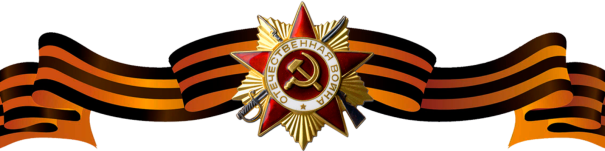 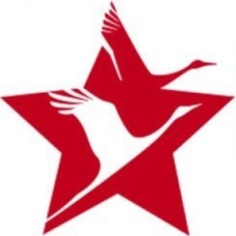 Абрашов Дмитрий АлексеевичАбрашов Дмитрий АлексеевичАбрашов Дмитрий Алексеевич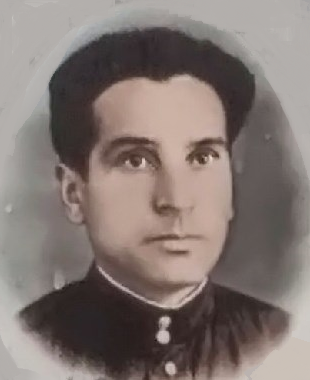 Годы жизни (дата рождения)07.11.1924 – 23.08.198107.11.1924 – 23.08.1981Место рожденияЯрославская обл., Арефинский р-нЯрославская обл., Арефинский р-нЗваниерядовойрядовойДолжностьстрелокстрелокМесто призыва, дата призыва24.01 194324.01 1943Места службыС 24.01 1943 по 19.11. 1944  - 1097 стрелковый полк 126 стрелковой дивизииС 24.01 1943 по 19.11. 1944  - 1097 стрелковый полк 126 стрелковой дивизииРанения и контузии8.04.1944 – ранен в левую руку, 21.07.1944 – тяжелое ранение в живот под г. Псков.8.04.1944 – ранен в левую руку, 21.07.1944 – тяжелое ранение в живот под г. Псков.НагражденияМедаль «За отвагу» (16.07.1945 г.)Во время контратаки заменил убитого пулеметчика, 1-го номера, огнем уничтожил  десять немцев.